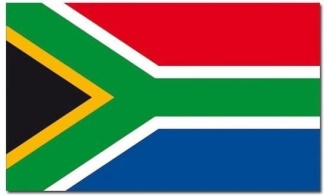 SPONSORFORMULIER                   
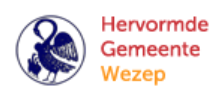 NAAM:......................................................................... GROEP: ....................
Vul een bedrag per rondje in OF een vast bedrag dat u wilt sponsoren.
Een rondje is ca. 125 meter.Er is een prijsje voor degene met de meeste gelopen rondjes en voor degene met het hoogst opgehaalde bedrag.Komt u mee aanmoedigen??Naam sponsorBedrag per rondjeVast bedragTotaal bedrag1.2.3.4.5.6.7.8.9.10.11.12.13.14.15.16.17.18.19.20.21.22.23.2425.